PROJEKTS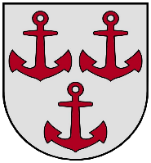 SALACGRĪVAS NOVADA DOMEReģ. Nr. 90000059796, Smilšu iela 9, Salacgrīva, Salacgrīvas novads, LV-4033 Tālrunis 64071973; e-pasts dome@salacgriva.lvSaistošo noteikumu Nr. 5“Grozījumi Salacgrīvas novada domes 2010.gada 1.jūlija saistošajos noteikumos Nr.22 “Salacgrīvas ostas pārvaldes ostu noteikumi”” paskaidrojuma rakstsSalacgrīvas novada domespriekšsēdētājs                                                                               Dagnis Straubergs            Paskaidrojuma raksta sadaļas Norādāmā informācija 1.Projekta nepieciešamības pamatojums Saistošie noteikumi ir spēkā no 2010.gada. Šajā laikā ir mainījušies normatīvie akti, uz ko balstās noteikumi. 2.Īss projekta satura izklāsts Veikti redakcionāli grozījumi atbilstoši spēkā esošajiem normatīvajiem aktiem, precizēti vai mainīti kuģošanas drošības un vides aizsardzības nosacījumi. 3. Informācija par plānoto projekta ietekmi uz pašvaldības budžetu   Nav ietekmes.4. Informācija par plānoto projekta ietekmi uz uzņēmējdarbības vidi pašvaldības teritorijā Uzņēmējdarbības vide nemainās.5.Informācija par administratīvajām procedūrām Administratīvās procedūras netiek mainītas.6. Informācija par konsultācijām ar privātpersonām Konsultācijas ar privātpersonām saistošo noteikumu projekta izstrādes procesā netika veiktas. Atbilstoši likumam “Likums par ostām” noteikumu izmaiņu projekts saskaņots LR Satiksmes ministrijā.